АДМИНИСТРАЦИЯ ВОРОБЬЕВСКОГО 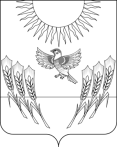 МУНИЦИПАЛЬНОГО РАЙОНА ВОРОНЕЖСКОЙ ОБЛАСТИП О С Т А Н О В Л Е Н И Еот  01 апреля 2016 г.  №	130		    	               с. ВоробьевкаО внесении изменений в постановление администрации Воробьевского муниципального района от 14.02.2014 № 82 «Об утверждении Положения о кадровом резерве для замещения вакантных должностей муниципальной службы в администрации Воробьевского муниципального района»В соответствии с Федеральным законом от 02.03.2007 г. № 25-ФЗ «О муниципальной службе в Российской Федерации», Законом Воронежской области 28.12.2007 г. № 175-ОЗ «О муниципальной службе в Воронежской области», администрация Воробьевского муниципального района п о с т а н о в л я е т:1. Внести в Положение о кадровом резерве для замещения вакантных должностей муниципальной службы в администрации Воробьевского муниципального района утвержденное постановлением администрации Воробьевского муниципального района от 14.02.2014 № 82 изменения, изложив подпункт е) пункта 2.7. в следующей редакции:«е) сведения о доходах, об имуществе и обязательствах имущественного характера, в случае подачи заявления на участие в конкурсе по формированию кадрового резерва на высшую, главную и ведущую группы должностей муниципальной службы.».2. Опубликовать настоящее постановление в муниципальном печатном средстве массовой информации «Воробьевский муниципальный вестник».3. Контроль за исполнением настоящего постановления возложить на руководителя аппарата администрации муниципального района Рыбасова Ю.Н.Исполняющий обязанности главы администрации  муниципального района           	            М.П. Гордиенко